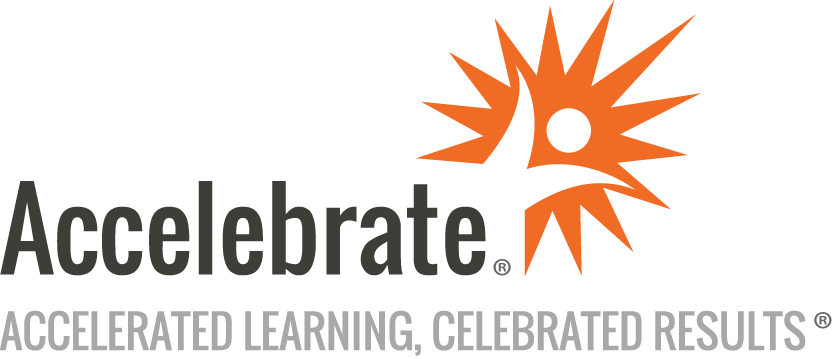 Agile (Scrum) Team Quick LaunchCourse Number: AGL-156
Duration: 4 daysOverviewAccelebrate's Agile (Scrum) Team Quick Launch training gets your group up and running immediately with Scrum and Lean. Attendees learn about the different roles, responsibilities, interactions, tools, and Scrum processes needed to ensure the success of their Agile team.PrerequisitesNo prior experience is presumed.MaterialsAll Agile training attendees receive courseware covering the topics in the class.Software Needed on Each Student PCFor in-person deliveries, attendees do not need computers for this course. We will provide full classroom setup instructions that will include seating in small groups, with supplies such as flipcharts, sticky notes, markers, and pens for the attendees and a projector and Internet connection for the instructor's laptop.Online deliveries for this interactive training will use an online meeting platform (such as Zoom, WebEx, GoTo, or Teams) to have face-to-face contact online, including use of breakout rooms for group activities.ObjectivesUnderstand the fundamentals of Agile, Scrum, and LeanDiscover how to leverage early and continuous feedback to deliver products that delight customersDefine key roles and responsibilities of Agile team membersLearn how to improve team productivity and quality by removing impediments and highlighting organizational inefficienciesUnderstand how to improve lead time and throughput by managing the amount of work in progressLearn how to guide continuous improvement of the team and the organizationBegin to harness the power of self-organization early in the team’s forming processLearn how to use retrospectives to continuously improveCreate and agree on a 'Definition of Done'Learn how to right slice and size agile requirements, specifications and documentation for the teamOutlineIntroductionAgile Overview Agile FrameworkAgile Advantages and PotentialThe Agile Manifesto and PrinciplesCan Agile Fail?The Best AgileScrum Overview Roles and ResponsibilitiesHow it WorksArtifactsRules of ScrumDefinition of DoneLean Practices Lean Software Development PrinciplesKanban OverviewLeveraging Lean Principles in ScrumLean LabsProduct Backlog Defining the Product BacklogUser Stories – Business FunctionalityPrioritizing the Product BacklogProduct Backlog LabAgile Estimation Stories and SizingRelative SizingPlanning PokerTeam Estimation MethodEstimation LabRelease Planning Release Planning PreparationRelease Planning MeetingVelocity-Driven Release PlanningFixed Schedule Release PlanningMeasuring and Monitoring ProgressRelease Planning LabSprints Sprint PlanningSprint ActivitiesSprint ReviewSprint RetrospectiveSprint LabsTeam Specific Project – Coaching Project Initiation/CharteringProduct Backlog RefinementRelease Planning to include estimationSprint PlanningThe Next Steps How Do We Get Started?Common Mistakes in Agile TransformationsConclusion